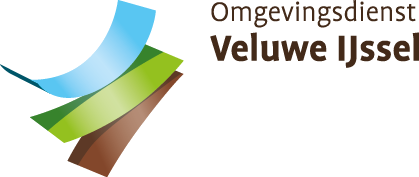 AANVRAAGFORMULIER BODEMLOKET GEMEENTE APELDOORN, BRUMMEN EN EPEGEGEVENS AANVRAGERBedrijf/instelling:				Adres (geen postbusnummer):		Postcode en plaats:				Telefoonnummer:				E-mail: 					LOCATIE-GEGEVENSNaam locatie:					Postcode en plaats:				Kadastrale gemeente:				
Sectie: 					Nummer:							GEVRAAGDE INFORMATIE[Hier vult u in welke bodeminformatie u wenst te ontvangen]LEGESKOSTENGemeente Epe: 
Voor het verstrekken van bodeminformatie worden met ingang van 1-1-2020 géén legeskosten meer in rekening gebracht. Bodemonderzoeksrapporten zijn, indien nog niet digitaal beschikbaar, tegen leges digitaal op te vragen:Kopie A4	€ 0,40Kopie A3	€ 1,00Kopie A2	€ 3,00Rapporten die al wel digitaal beschikbaar zijn, kunnen kosteloos worden opgevraagd.Gemeente Apeldoorn: Voor het verstrekken van bodeminformatie worden géén legeskosten in rekening gebracht. Bodemonderzoeksrapporten zijn, indien nog niet digitaal beschikbaar, tegen leges digitaal op te vragen:< 6 kopieën: €0,006 t/m 13 kopieën € 5,05 en > 13 kopieën, per kopie €0,35. 
Rapporten die al wel digitaal beschikbaar zijn, kunnen kosteloos worden opgevraagd.Legeskosten hoeft u niet zelf over te maken. Hiervoor ontvangt u een aanslag.VERZENDENU kunt dit aanvraagformulier ingevuld en als WORD-bestand mailen naar info@ovij.nl. Wij streven ernaar om het ingevulde formulier binnen twee weken retour te sturen op het ingevulde e-mailadres.DISCLAIMERHoewel de gegevens met de grootste zorgvuldigheid tot stand zijn gekomen, zijn de gemeenten en de omgevingsdienst niet aansprakelijk voor afwijkingen en/of onjuistheden in de informatieverstrekking.Versie april 2022